ENG1DB Dramatic Character Monologue Peer Checklist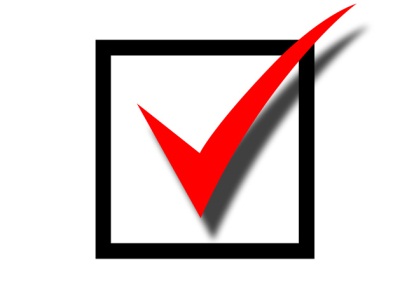 Each of you will be given a peer checklist for the Dramatic Character Monologue Evaluation. Please find a partner in the classroom.  Use this peer checklist to provide constructive feedback to your partner based on his/her presentation of his/her Dramatic Character Monologue. Please check off every required criterion for this assignment (listed below and on the back of this sheet) that you are able to identify in your partner’s presentation. If you are unable to identify a specified criterion that is provided in the list below/on the back, then that is something that your partner will need to work on, and aim to include prior to his/her presentation date. Finally, please write a few sentences in the space provided on the back of this sheet, detailing what you liked about your partner’s presentation, and also what you think could be improved.My name is ______________________, and I am completing this peer checklist.My partner’s name is ____________________, and he/she is presenting his/her monologue.Peer Checklist – Required Criteria for Your Evaluation:An effective attempt has been made to ACT in-role as his/her chosen characterONE character’s first-person perspective is used for the entire monologueThe presenter has a focus question that functions as the topic for his/her monologueThe presenter explicitly states his/her focus question before he/she begins to deliver his/her monologue in-role (provides context for the audience)The focus question only addresses events that actually happen within the context of the novel (not before it begins or years after it ends…adult Scout is the only exception to this, but even she must only discuss the events that happen in the novel)The presenter’s voice is clear, articulate, engaging and is appropriate to his/her chosen character throughout the entire monologueThe presenter’s voice effectively conveys relevant emotion through an appropriate tone and intonation throughout the entire monologueThe presenter’s pacing (not too fast and not too slow) and volume are effectiveThe presenter includes meaningful pauses where they are needed in order to create a natural and interesting pacing for the monologueThe presenter makes consistent eye contact with his/her audience throughoutThe presenter uses effective movement, body language, and facial expressions in order to enhance the dramatic impact of his/her monologue and the communication of his/her ideasThe presenter plans to include costumes and props during the delivery of his/her presentation (please discuss this with your partner)The presenter makes clear, relevant, and meaningful connections to the characters, events, themes, and/or setting of the novel throughout their entire monologueThe presenter includes a minimum of three direct quotations in his/her monologueThe presenter keeps the audience interested in what he/she is saying throughout his/her entire monologueA noticeable effort has been put forth by the presenter to do his/her best workThe presenter’s monologue meets the time requirements for the assignment (no less than 2 minutes and no more than 2 minutes and 30 seconds)The presenter has effectively memorized his/her monologueThe presenter has cue cards that they will use during his/her delivery just in case he/she forgets a line (discuss this with your partner)The presenter stays focused on his/her question/topic throughout the entire monologue, and therefore never gets off-topicPeer Feedback:What did you like about your partner’s presentation and what do you think could be improved prior to his/her presentation date? Please write in complete sentences and be constructive with your feedback. Thanks!__________________________________________________________________________________________________________________________________________________________________________________________________________________________________________________________________________________________________________________________________________________________________________________________________________________________________________________________________________________________________________________________________________________________________________________________________________________________________________________________________________________________________________________________________________________________________________________________________________________________________________________________________________________